SWAG LIST OF WRITING RESOURCESBOOK RECOMMENDATIONSWAG Your Work: Writing Accountability Groups: Bootcamp for Increasing Scholarly Productivity Kimberly A. Skarupski, PhD, MPHhttps://www.amazon.com/WAG-Your-Work-Accountability-Productivity/dp/1979668485/ref=sr_1_1?dchild=1&keywords=wag+your+work&qid=1590521107&sr=8-1How to Write A Lot: A practical guide to productive academic writing  Paul J. Silvia, PhDhttps://www.amazon.com/How-Write-Lot-Practical-Productive-ebook/dp/B07HNMJV57/ref=sr_1_1?dchild=1&keywords=how+to+write+a+lot&qid=1590521255&sr=8-1 This book has tips for how to write a lot as an academic. If you can’t borrow this book from your library or don’t have time to read the book, this list summarizes the key points of the book.CAMPUS RESOURCESScientific Writing Seminar SeriesScientific Writing Seminar SeriesThe purpose of this seminar series is to help faculty, fellows and postdocs write clear, well-organized scientific papers.  The series consists of ten (10), 1-hour stand-alone sessions, each of which focuses on an important aspect of scientific writing.UMB WRITING CENTERVisit the Writing Center’s website for writing resources which include The Writing Process, Writing Style Guides, Scholarly Writing and Research, etc.: https://www.umaryland.edu/writing/writing-resources/ HS/HS Library Resources for Faculty Members http://www.hshsl.umaryland.edu/ The HS/HS Library provides a range of services including:Consultations regarding information and literature searches https://www.hshsl.umaryland.edu/research/consultations.cfmResearch impact assessment https://www2.hshsl.umaryland.edu/hshsl/assistance/research-impact.cfmWorkshops on database searching, citation managers, new information technologieshttps://www2.hshsl.umaryland.edu/hshsl/workshops/index.cfmAssistance with conducting a systematic reviewhttps://guides.hshsl.umaryland.edu/systematicReview of IRB consent formsPresentation practice studioPublication Planning: Introduction https://guides.hshsl.umaryland.edu/publicationScholarly Writing Short YouTube Videos: https://www.youtube.com/playlist?list=PL3CHo0kdByMd9B8lYEY-NSxGEPq1oFcUICitation Managers: https://guides.hshsl.umaryland.edu/citationmanagers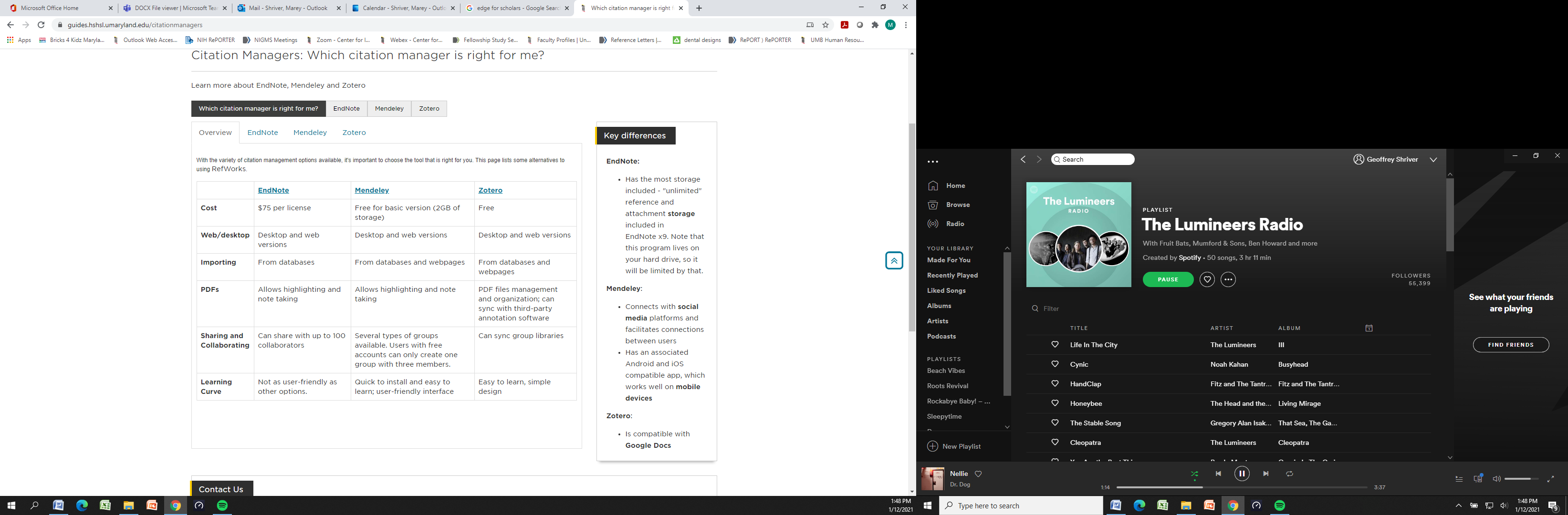 ONLINE ARTICLESMy Writing Productivity Pipeline: Write a lot, and often, we are told — but no one shows us how to keep track of all that work https://www.chronicle.com/article/My-Writing-Productivity/236712*You may need to sign up for a Chronicle account if you don’t already have one.How to Publish More Academic Articles: Track Weekly and Daily Writing Goals https://katelynknox.com/academic-writing/how-to-publish-more-tracking-goals/ The Science of Scientific Writinghttps://www.americanscientist.org/blog/the-long-view/the-science-of-scientific-writingClinical Chemistry Guide to Scientific Writing which includes educational articles on how to design and write scientific research papers for publication: https://www.aacc.org/science-and-research/clinical-chemistry/clinical-chemistry%C2%A0guide-to-scientific-writingHow to Write a Superb Literature Review (Nature article)https://www.nature.com/articles/d41586-020-03422-x?utm_source=Nature+Briefing&utm_campaign=a1014aecc6-briefing-dy-20201204&utm_medium=email&utm_term=0_c9dfd39373-a1014aecc6-44974801Early Career Researcher Toolbox: Free Tools for Science Writinghttps://blog.addgene.org/early-career-researcher-toolbox-free-tools-for-science-writing?utm_campaign=career&utm_medium=email&_hsmi=124607086&_hsenc=p2ANqtz-8mcItzkGurlTDcTaDzKaZUZjwx5HVt4wOuBEXbiQmxifBrCBDlhDXgxVUZvUJonGQTPXn3vu2H7bl0v48hIE-piuxSkxL8bF6keuUyTgwVm1pBrgc&utm_content=124607086&utm_source=hs_emailPODCASTSGetting that Paper Out the Door David M. Yousem, MD, MBA (Faculty Factory Snippet No. 17)https://facultyfactory.podbean.com/e/getting-that-paper-out-the-door-with-david-m-yousem-md-mba-faculty-factory-snippet-no-17/FREE, SELF-PACED ONLINE WRITING COURSES "Writing in the Sciences" by Stanford. https://www.coursera.org/learn/sciwrite.  Topics include: principles of good writing, tricks for writing faster and with less anxiety, the format of a scientific manuscript, peer review, grant writing, ethical issues in scientific publication, and writing for general audiences. I have taken this course and it is very helpful for improving your writing techniques, but does not offer a lot of foundational grammar instruction.  "Writing and Editing: Word Choice and Word Order" by University of Michigan. https://www.coursera.org/learn/writing-editing-words.  Covers ways to use syntax, effective techniques for telling stories, and a clever method for arranging a complex series of information. "Fundamentals of manuscript preparation" by Elsevier Research Academy. https://researcheracademy.elsevier.com/writing-research/fundamentals-manuscript-preparation.  Lessons on structuring your article correctly, how to prepare your manuscript, and how to improve your article.   FEE BASED ONLINE WRITING COURSES AND CERTIFICATES: Nature Masterclasses on: Writing a Research Paperhttps://masterclasses.nature.com/online-course-in-scientific-writing-and-publishing/16507840.  Topics include: elements of writing style, from introduction to conclusion, and data presentation.  Certificate in Science Communication from UMB Graduate School. https://graduate.umaryland.edu/scicomm/.  Classes are meant to strengthen a student's skills as writers by taking courses in technical writing, writing for scholarly journals, proposal and grant writing, and writing for the public. (Eligible for tuition remission)  EXTERNAL ONLINE COMMUNITIESEDGE for Scholars A free online community for candid conversations about academic life including grants, funding, writing, publishing, productivity, mentoring and so much more. Visit their website and sign up to receive their free weekly e-newsletters: https://edgeforscholars.org/National Center for Faculty Development and Diversity (NCFDD)UMB has an institutional membership to NCFDD. The NCFDD is an independent professional development, training, and mentoring community for graduate students, post-docs, and faculty members and are 100% dedicated to supporting academics in making successful transitions throughout their careers. As a member, you have access to their webinars and recordings and many other benefits.https://www.umaryland.edu/diversity/dei-resources/resources-for-faculty-and-staff/  TOOLS FOR SELECTING A JOURNALJane http://jane.biosemantics.org/Journal Guide https://www.journalguide.com/Edanz https://www.edanzediting.com/journal-selectorElsevier Journal Finder https://journalfinder.elsevier.com/Scopus  https://www.scopus.com/home.uriMANUSCRIPT TEMPLATES              STROBEStrengthening the reporting of observational studies in epidemiologyhttps://www.strobe-statement.org/checklists/SQUIRE 2.0Revised Standards for Quality Improvement Reporting Excellence http://squire-statement.org/index.cfm?fuseaction=Page.ViewPage&PageID=471